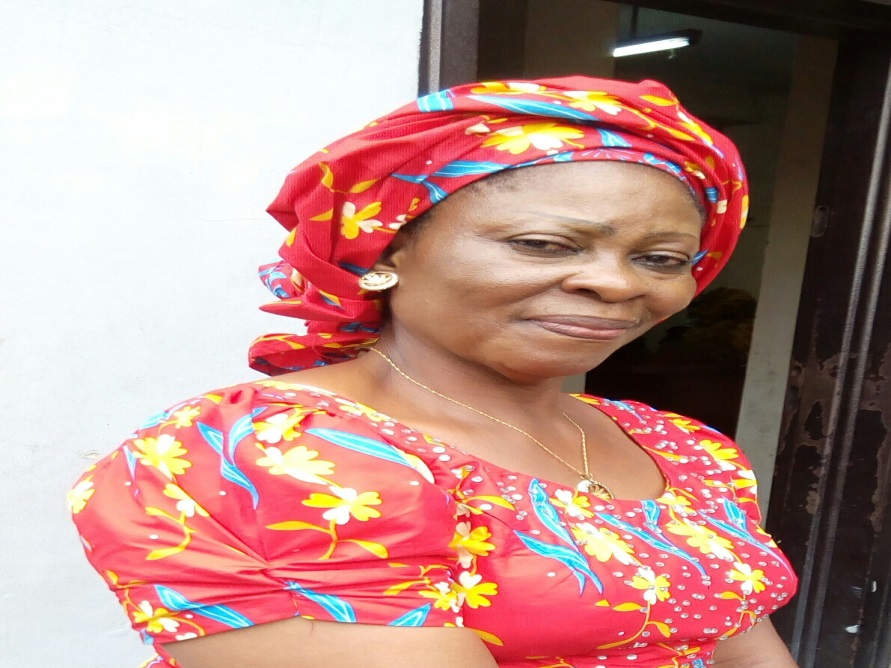 CURRICULUM VITAE Mercy IjeomaObatta, ACE, Bed, M.Ed (Nigeria)Biography: Mrs Mercy IjeomaObatta is a Lecturer in the Department of Educational Foundations, University of Nigeria, Nsukka. She was born on the 11th of July 1956. A native of Owerri-North LGA of Imo State, Nigeria. She is Married with 4 children. She holds two master’s degree (M.Ed) in Guidance and Counselling, & Special Education from University of Nigeria, Nsukka (1991 and 1998 respectively). Currently undergoing herDoctor of Philosophy (Ph.D) inUniversity of Nigeria, NsukkaDate of Birth:				11th July 1956State of Origin:			Imo StateLocal Govt. Area:			Owerri-NorthMarital Status:				Married with 4 children Department:				Dept. of Educational Foundations,					University of Nigeria, Nsukka.Faculty:				EducationDesignation:				Lecturer IIe-mail:					mercy.obatta@unn.edu.ngPhone No:				08035771278EDUCATION QUALIFICATIONS:						DATEWest African School Certificate West African Examination Council, Lagos						1977Teachers’ Grade II Certificate Ministry of Education, Imo State							1979Associteship Certificate in Education (ACE)	University OF Nigeria, Nsukka							1985Bachelor of Education (B.Ed) in Guidance and CounsellingUniversity of Nigeria, Nsukka							1991Master of Education (M.Ed) in Special Education University of Nigeria, Nsukka							1998Doctor of Philosophy (Ph.D) (in view)University of Nigeria, Nsukka				Area of Specialization: Special Education (Learning Disability)Membership of Professional Bodies: Member, National Association of Exceptional Children (NAEC)WORKING EXPERIENCE:Assistant HeadmistressUniversity Staff School, Nsukka						1983 – 2016 Assistant LecturerUniversity of Nigeria, Nsukka						2016 – 2017Lecturer IIUniversity of Nigeria, Nsukka						2017 – date PUBLICATION:Leonard, T. U., Ubah, J. C., Eze, M.U., Obatta, M. I., Mkpoikanke, S. O., Adaka, T.A. & Philomina, I. E. (2017).  Using Total Communication Technique in Teaching Students with Hearing Impairment in Inclusive Classroom in Enugu State – Nigeria: Teachers’ Perspectives and Difficulties. Australian Journal of Basic and Applied Sciences, 11(5) April 2017, Page: 100 – 107. Otu, M.C., Udaya, J. C., Ogidi, C. I., Obatta, M. I., Edeh, N. C., & Eduabasi, P. O.  (2016). Effect of Cognitive Behavioural Counselling Programme on Smoking Behaviour in a Sample of Nigerian Community dwelling Youths. European Journal of Scientific Research. 142(2), 146 – 152.Ubah, J.C., Adaka, T.A., Mkpoikanke, S. O., Obatta, M. I., Edeh, N. C., Ogidi, C. I. & O, G. U. (2017). Parenting Stress in Families with Visual Impaired Child in Nigeria: Implication for Counselling. European Journal of Social Science 54(4), 440-448.. Research Interest: Learning Disability (Dysgraphia)Responsibilities: Teaching, Examination Administration and ResearchMembership of Committees: Faculty Teaching Practice Committee. 